ΦΥΛΛΟ ΕΡΓΑΣΙΑΣ ΜΑΘΗΜΑΤΙΚΩΝ ΚΕΦ. 36 – 37  0Ν0ΜΑ …………………………1. Οι μικροί εξερευνητές αποφάσισαν να ανακαλύψουν τα μυστικά του νησιού των θαυμάτων. Θα τους βοηθήσεις να περιηγηθούν στα διάφορα μέρη του;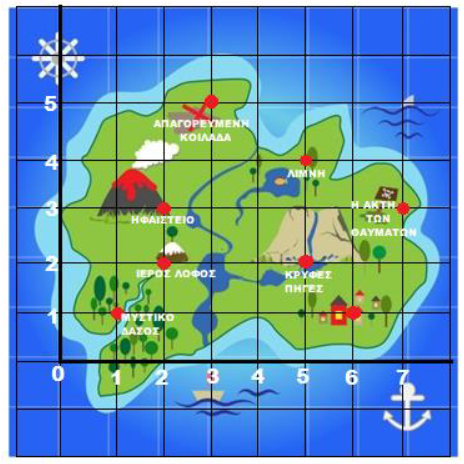 Σε ποιο σημείο βρίσκεται:το ηφαίστειο; (..... , .....)η λίμνη; (..... , .....)η ακτή των θαυμάτων; (..... , .....)Τι βρίσκεται στο σημείο (1,1);..............................................Τι βρίσκεται στο σημείο (5,2);.............................................Τι βρίσκεται στο σημείο (3,5);.............................................Τι βρίσκεται δύο τετράγωνα νότια από τη λίμνη;.............................................Πώς πρέπει να κινηθούν για να πάνε από την απαγορευμένη κοιλάδα μέχρι το μυστικό δάσος;........................................................................................................................................................2. Να σχεδιάσεις στο πλέγμα τα σημεία: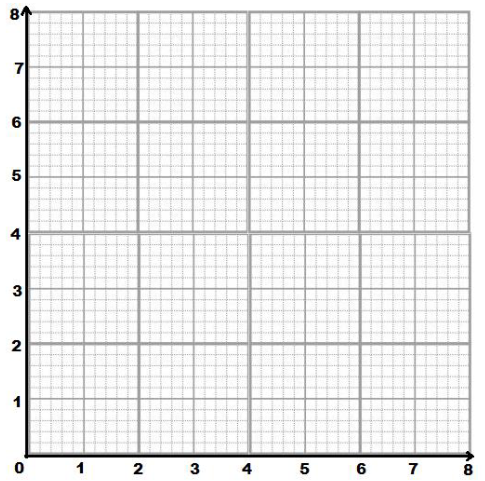 Α (2,3)Β (2,7)Γ (6,7)Δ (6,3)Να ενώσεις τα σημεία και να περιγράψεις το σχήμα.........................................Να βρεις άλλα δύο σημεία πάνω στοπλέγμα, ώστε το σχήμα να γίνει ορθογώνιο.3. Ο  χάρτης σχεδιάστηκε με κλίμακα 1:600.000. Αν η απόσταση δύο πόλεων στον χάρτη είναι 15 εκ., να υπολογίσετε την πραγματική απόστασή τους σε χλμ.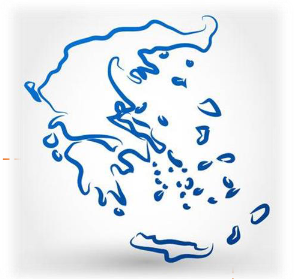 ΑΠΑΝΤΗΣΗ ……………………………………………………………………………………………….4. Ένα σπίτι σχεδιάστηκε με κλίμακα 1:50. Αν το μήκος του κτιρίου στο σχέδιο είναι 30 εκ. και το πλάτος του  20 εκ., α. ποιες είναι οι πραγματικές διαστάσεις του σε μέτρα;β. Ποιο είναι το εμβαδόν του στο σχέδιο και ποιο στην πραγματικότητα;ΑΠΑΝΤΗΣΗ ……………………………………………………………………………………………….5. Συμπληρώστε τα αριθμητικά μοτίβα.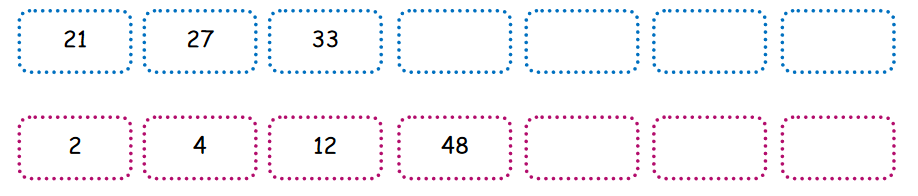 